Жительнице с. Чувашский Брод  Зайдуллиной Оммугульсум Абдрахмановне 95 лет.           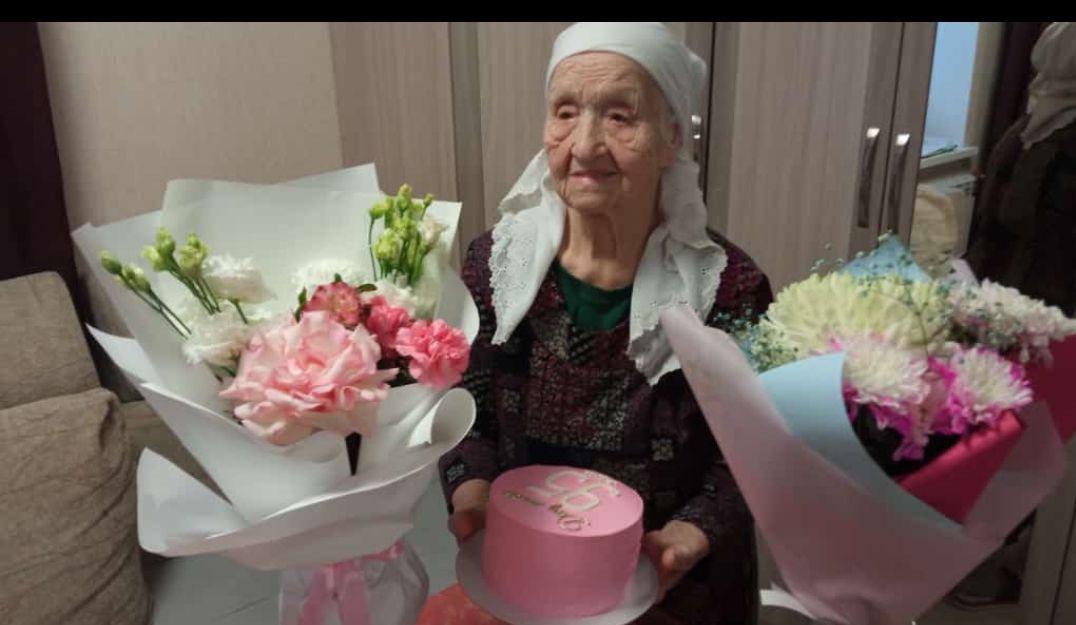 